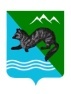 ПОСТАНОВЛЕНИЕ АДМИНИСТРАЦИИ СОБОЛЕВСКОГО   МУНИЦИПАЛЬНОГО РАЙОНА КАМЧАТСКОГО КРАЯ22 апреля 2024                                с. Соболево                                           № 178О внесении изменений в приложение  к Постановлениюадминистрации Соболевского муниципального района от 22.05.2023   №120 «Об организации работы по обеспечению безопасности жизни и здоровья граждан в связи с заходом медведей в населенные пункты на территории Соболевского муниципального района».            В связи с кадровыми изменениями в организациях Соболевского муниципального районаАДМИНИСТРАЦИЯ ПОСТАНОВЛЯЕТ:       1.   Внести изменения в приложение  к Постановлению администрации Соболевского муниципального района от 22.05.2023   № 120 «Об организации работы по обеспечению безопасности жизни и здоровья граждан в связи с заходом медведей в населенные пункты на территории Соболевского муниципального района», изложив его в новой редакции, согласно приложению к данному постановлению.       2.  Постановление администрации Соболевского муниципального района от 22.05.2024 года № 120 «О внесении изменений в приложение № 1 к постановлению Соболевского муниципального района от 16.06.2020   №152 «Об организации работы по обеспечению безопасности жизни и здоровья граждан в связи с заходом медведей в населенные пункты на территорииСоболевского муниципального района» считать утратившим силу.       3. Управлению делами администрации Соболевского муниципального района опубликовать настоящее постановление в  районной  газете «Соболевский вестник» и разместить на официальном сайте Соболевского муниципального района в информационно-телекоммуникационной сети Интернет. Данное постановление вступает в силу с момента подписания.ВрИП главы  Соболевскогомуниципального района                                                                А.В. КолмаковПриложениек постановлению администрацииСоболевского муниципального районаот 22.04.2024 №178Приложение  к постановлению администрации Соболевского муниципального района от 22.05.2023 №120СОСТАВ Группы оперативного реагирования№ п.пДолжность в ГОРФамилия, имя, отчество123с. Соболевос. Соболевос. Соболево1.Ответственное лицо администрации Соболевского муниципального районаКолмаков Анатолий Викторович2.Ответственное лицо администрации Соболевского муниципального районаНачальник отделения ГО, ЧС и МП Соболевского муниципального района3.Старший группы ГОР в                                       с.Соболево, охотник-любительЮ Максим Олегович4.Член ГОР, охотник-любительШатохин Сергей Петрович5.Член ГОР, охотник-любительВасилюк Евгений Андреевич6Член ГОР, охотник-любительМещеряков Илья Владимирович7.Член ГОР, охотник-любительБенкис Вячеслав Геннадьевичс. Устьевое с. Устьевое с. Устьевое 1.Старший группы ГОР в с. Устьевое, охотник-любительРыбчак Геннадий Денисович2.Член ГОР, охотник-любительЦеков Ауэс Паковичп. Крутогоровскийп. Крутогоровскийп. Крутогоровский1.Старший группы ГОР в п. Крутогоровский, охотник-любительКолпаков Андрей Вячеславович2.Член ГОР, охотник-любительФедько Сергей ВладимировичПривлекаемые сотрудники ОП№12 Усть-Большерецкий МО МВД РоссииПривлекаемые сотрудники ОП№12 Усть-Большерецкий МО МВД РоссииПривлекаемые сотрудники ОП№12 Усть-Большерецкий МО МВД России1.Старший участковый уполномоченный полиции       Бородаенко Александр Федорович2.Участковый уполномоченный полицииЖижерин Евгений Иванович3.Участковый уполномоченный полицииТерентьева Ольга Владимировна